	В соответствии со статьей 28 Федерального Закона от 06.10.2003г.           № 131-ФЗ «Об общих принципах организации местного самоуправления в Российской Федерации», на основании статей 16, 26 Устава муниципального образования Бузулукский район и Положения об организации и проведении  публичных слушаний или общественных обсуждений  в муниципальном образовании Бузулукский район, утвержденного решением Совета депутатов Бузулукского района от  20.11.2018 г. № 272 Совет депутатов муниципального образования Бузулукский район Р Е Ш И Л:         1. Провести публичные слушания по обсуждению проекта решения «О внесении изменений в Устав муниципального образования Бузулукский район», принятый решением Совета депутатов Бузулукского района от 27.09.2012 г.  № 242,  25 сентября 2023 года, в 15 час 00 мин местного времени по адресу: г. Бузулук, улица Ленина, дом 10, 2 этаж, 15 кабинет  (проект решения прилагается).	2. Предложить жителям Бузулукского района, предприятиям, учреждениям, организациям всех форм собственности, общественным объединениям, расположенным на территории Бузулукского района, принять участие в публичных слушаниях в установленном порядке.	3. Установить, что предложения по проекту решения «О внесении изменений в Устав муниципального образования Бузулукский район» направляются в письменном виде в Совет депутатов муниципального образования Бузулукский район (город     Бузулук,   улица    Ленина, дом 10, 2 этаж, 15 кабинет) до 24 сентября 2023 года.	4.  Поручить постоянной комиссии по образованию, здравоохранению, социальной политике, науке, культуре, делам молодежи, спорту, правопорядку и работе с общественными и религиозными объединениями отработать поступившие предложения и замечания с учетом требований действующего законодательства.5. Установить, что настоящее решение вступает в силу со дня подписания, подлежит официальному опубликованию в газете «Российская провинция» и размещению на официальном сайте  муниципального образования Бузулукский район Оренбургской области.	6. Поручить организацию исполнения настоящего решения председателю постоянной комиссии  по образованию, здравоохранению, социальной политике, науке, культуре, делам молодежи, спорту, правопорядку и работе с общественными и религиозными объединениями Пачиной О.В.         7. Контроль за исполнением настоящего решения оставляю за собой.Председатель Совета депутатов                                                           С.Г. Ражин ПРОЕКТО   внесении  изменений  в   Устав муниципального  образования Бузулукский район  Оренбургской областиВ соответствии с Федеральным законом от 06.10.2003 г. № 131-ФЗ «Об общих принципах организации местного самоуправления в Российской Федерации» и на основании статей 26, 59 Устава муниципального образования Бузулукский район, итогов публичных слушаний  от ________________2023 года,  Совет депутатов муниципального образования Бузулукский район,         Р Е Ш И Л:	1. Внести в Устав муниципального образования Бузулукский район Оренбургской  области, принятый решением Совета депутатов Бузулукского района от 27.09.2012 г. № 242 изменения, согласно приложению.	2. Направить решение о внесении изменений в Устав муниципального образования Бузулукский район Оренбургской области на государственную регистрацию в Управление Министерства юстиции Российской Федерации по Оренбургской области.	3. Установить, что настоящее решение вступает в силу после государственной регистрации и официального опубликования в газете «Российская провинция», и подлежит размещению на официальном сайте  муниципального образования Бузулукский район Оренбургской области.4. Направить сведения об официальном опубликовании решения о внесении изменений в Устав муниципального образования Бузулукский район Оренбургской области в Управление Минюста России по Оренбургской области в течении 10 дней после дня его официального опубликования.	5. Поручить организацию исполнения решения кадрово-правовому отделу администрации района.	6. Контроль за исполнением настоящего решения возложить на постоянную комиссию по образованию, здравоохранению, социальной политике, науке, культуре, делам молодежи, спорту, правопорядку и работе с общественными и религиозными объединениями.Председатель Совета депутатов                                                     С.Г. Ражин   Глава района				             		                   Н.А. БантюковПриложение к  решению Совета депутатовот 23.08.2023 № 207Изменения в Устав муниципального образованияБузулукский район Оренбургской областиАбзац 2 части 8 статьи 7 изложить в новой редакции:«Муниципальные нормативные правовые акты Бузулукского района или соглашения, заключенные между органами местного самоуправления, также (дополнительно) размещаются на правовом интернет - портале Бузулукского района (www.pp-bz.ru) и на портале Минюста России «Нормативные правовые акты в Российской Федерации» (http://pravo-minjust.ru, http://право-минюст.рф; регистрационный номер и дата регистрации в качестве сетевого издания: Эл № ФС77-72471 от 05.03.2018).».Статью 29 дополнить пунктом 11 следующего содержания:«11) решением представительного органа муниципального образования в случае отсутствия депутата без уважительных причин на всех заседаниях представительного органа муниципального образования в течение шести месяцев подряд.».Статью 39 дополнить частью 8  следующего содержания:«8. Гражданин не может быть принят на муниципальную службу, а муниципальный служащий не может находиться на муниципальной службе в случае:1) признания его недееспособным или ограниченно дееспособным решением суда, вступившим в законную силу;2) осуждения его к наказанию, исключающему возможность исполнения должностных обязанностей по должности муниципальной службы, по приговору суда, вступившему в законную силу;3) отказа от прохождения процедуры оформления допуска к сведениям, составляющим государственную и иную охраняемую федеральными законами тайну, если исполнение должностных обязанностей по должности муниципальной службы, на замещение которой претендует гражданин, или по замещаемой муниципальным служащим должности муниципальной службы связано с использованием таких сведений;4) наличия заболевания, препятствующего поступлению на муниципальную службу или ее прохождению и подтвержденного заключением медицинской организации. Порядок прохождения диспансеризации, перечень таких заболеваний и форма заключения медицинской организации устанавливаются уполномоченным Правительством Российской Федерации федеральным органом исполнительной власти;5) близкого родства или свойства (родители, супруги, дети, братья, сестры, а также братья, сестры, родители, дети супругов и супруги детей) с главой муниципального образования, который возглавляет местную администрацию, если замещение должности муниципальной службы связано с непосредственной подчиненностью или подконтрольностью этому должностному лицу, или с муниципальным служащим, если замещение должности муниципальной службы связано с непосредственной подчиненностью или подконтрольностью одного из них другому;6) прекращения гражданства Российской Федерации либо гражданства (подданства) иностранного государства - участника международного договора Российской Федерации, в соответствии с которым иностранный гражданин имеет право находиться на муниципальной службе;7) наличия гражданства (подданства) иностранного государства либо вида на жительство или иного документа, подтверждающего право на постоянное проживание гражданина на территории иностранного государства, если иное не предусмотрено международным договором Российской Федерации;8) представления подложных документов или заведомо ложных сведений при поступлении на муниципальную службу;9) непредставления предусмотренных Федеральным законом от 2 марта 2008 года №25-ФЗ «О муниципальной службе в Российской Федерации», Федеральным законом от 25 декабря 2008 года № 273-ФЗ «О противодействии коррупции» и другими федеральными законами сведений или представления заведомо недостоверных или неполных сведений при поступлении на муниципальную службу;9.1) непредставления сведений, предусмотренных статьей 15.1  Федерального закона от  2 марта  2007 года №25-ФЗ «О муниципальной службе в Российской Федерации»;10) признания его не прошедшим военную службу по призыву, не имея на то законных оснований, в соответствии с заключением призывной комиссии (за исключением граждан, прошедших военную службу по контракту) - в течение 10 лет со дня истечения срока, установленного для обжалования указанного заключения в призывную комиссию соответствующего субъекта Российской Федерации, а если указанное заключение и (или) решение призывной комиссии соответствующего субъекта Российской Федерации по жалобе гражданина на указанное заключение были обжалованы в суд, - в течение 10 лет со дня вступления в законную силу решения суда, которым признано, что права гражданина при вынесении указанного заключения и (или) решения призывной комиссии соответствующего субъекта Российской Федерации по жалобе гражданина на указанное заключение не были нарушены;11) приобретения им статуса иностранного агента.».б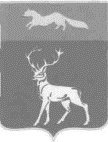 Совет депутатовмуниципального образования Бузулукский районОренбургской областиР Е Ш Е Н И Е    23.08.2023 г.  № 207О  проведении  публичных  слушаний по проекту решения «О внесении изменений в Устав муниципального образования Бузулукский район» Разослано:в дело, Ражину С.Г., кадрово-правовому отделу администрации, постоянной комиссии по образованию, здравоохранению, социальной политике, науке, культуре, делам молодежи, спорту, правопорядку и работе с общественными и религиозными объединениями, администрации  района,  Бузулукской межрайпрокуратуре, редакции газеты «Российская провинция».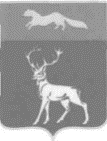 Совет депутатовмуниципального образованияБузулукский районОренбургской областиР Е Ш Е Н И Е Разослано:в дело, кадрово-правовому отделу администрации, постоянной комиссии по образованию, здравоохранению, социальной политике, науке, культуре, делам молодежи, спорту, правопорядку и работе с общественными и религиозными объединениями, Бузулукской межрайпрокуратуре.